February 8, 2018- The Catholic Watchmen- St. John the Baptist Catholic Church  Father Michael Daly- Serve and be a witness to family and community-Not cool to talk to the poor, but cool to give to the poor-Faith is a mystery is to be lived into-We listen to witnesses more than teachers; we want to see it lived out-The Lord calls us to serve, it is an invitation-The last supper, the death of Christ and resurrected presence of Christ becomes present at the Mass-Service is a way of life, not just an activity-Service can be messy and hard, called to serve them where they are at-God loves the poor and blesses them, we are called to love them to -“If we knew all, we would forgive all.” St. Thomas Aquinas, love them in their poverty-Need to see Christ in the poor and love him there-We need to be men of prayer in order to serve well-We need to be Christ to others as well, let them see him in us-We can witness by fasting from things we like, food, music, entertainment -We can witness Jesus to others by smiling-The measure of our holiness is the measure of your love-You did it to me- 5 finger Gospel. How do we serve Christ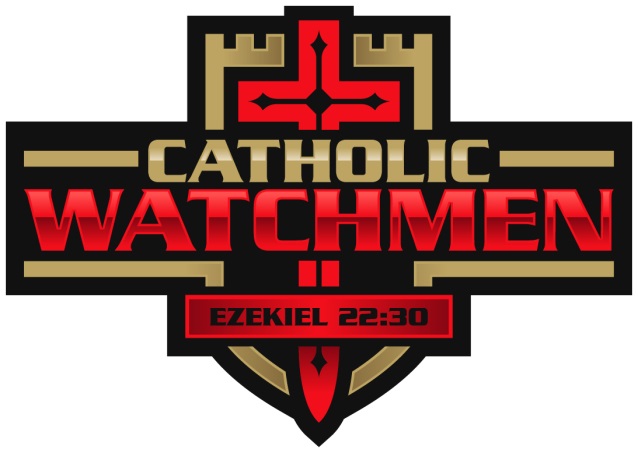 -We called to serve Jesus who is hidden in the poorHow has the last month been?What was one thing you learned from the video?How do you serve others?  How do you be a witness of Jesus? 